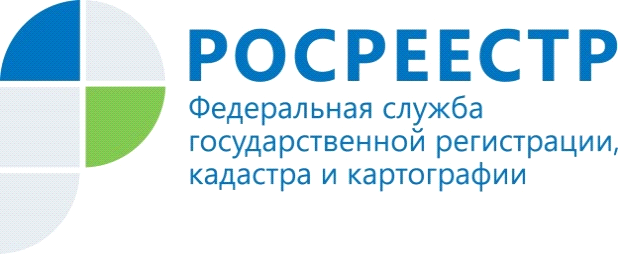 Управление Росреестра по Красноярскому краю – среди лучших по динамике снижения доли приостановлений и отказов в сфере учета и регистрации недвижимости03.03.2020По итогам 2019 года Красноярский край вошел в число регионов, в которых отмечается лучшая динамика снижения доли приостановлений и отказов в сфере учета и регистрации недвижимости. Так, в Управлении Росреестра по Красноярскому краю в течение 2019 года доля приостановлений снизилась с 27,9 до 15,9% (кадастровый учет и одновременная регистрация прав), с  7,9  до 2,8% (регистрация прав), отказы – с  10  до 6,8% (кадастровый учет и одновременная регистрация прав), с 1  до 0,65% (регистрация прав).Эти показатели являются частью контрольных значений достижения целевых моделей упрощения процедур ведения бизнеса и повышения инвестиционной привлекательности региона, утвержденных распоряжением Правительства РФ от 31.01.2017 № 147-р. («Постановка на кадастровый учёт земельных участков и объектов недвижимого имущества» и «Регистрация права собственности на земельные участки и объекты недвижимого имущества»). Срок реализации целевых моделей по регистрации прав и кадастровому учету установлен  1 января 2021 года. По данным информационной системы Агентства стратегических инициатив (АСИ) «Region-ID», на конец 2019 года в Красноярском крае  процент достижения  целевой модели по кадастровому учёту составил 71%, по регистрации прав на недвижимость – 72%.Руководитель Управления Росреестра по Красноярскому краю Лариса Кацер:«Доля приостановлений и отказов – одни из ключевых показателей качества предоставления государственных услуг, ведь для граждан и  бизнеса важен конечный результат и, конечно же, сроки. А это зависит в первую очередь от качества предоставляемых в Росреестр документов. Управление Росреестра активно взаимодействует с органами власти Красноярского края и органами местного самоуправления, профессиональными участниками рынка недвижимости, активно проводит работу по информированию граждан». Пресс-службаУправления Росреестра по Красноярскому краю: тел.: (391) 2-226-767, (391)2-226-756е-mail: pressa@r24.rosreestr.ruсайт: https://www.rosreestr.ru «ВКонтакте» http://vk.com/to24.rosreestr«Instagram»: rosreestr_krsk24 